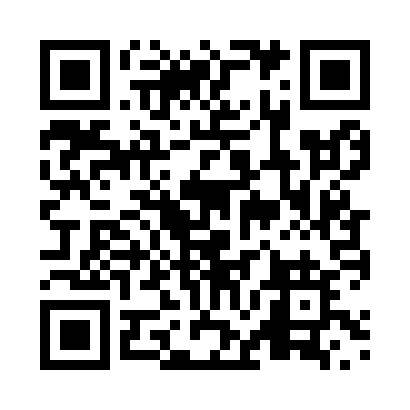 Prayer times for Alvin, British Columbia, CanadaWed 1 May 2024 - Fri 31 May 2024High Latitude Method: Angle Based RulePrayer Calculation Method: Islamic Society of North AmericaAsar Calculation Method: HanafiPrayer times provided by https://www.salahtimes.comDateDayFajrSunriseDhuhrAsrMaghribIsha1Wed3:585:471:086:138:2910:182Thu3:555:451:076:148:3110:213Fri3:535:431:076:158:3210:234Sat3:505:421:076:168:3410:255Sun3:485:401:076:178:3510:286Mon3:455:381:076:188:3710:307Tue3:435:371:076:188:3810:338Wed3:405:351:076:198:4010:359Thu3:385:341:076:208:4110:3710Fri3:355:321:076:218:4210:4011Sat3:335:311:076:228:4410:4212Sun3:305:291:076:238:4510:4513Mon3:285:281:076:248:4710:4714Tue3:265:261:076:248:4810:5015Wed3:235:251:076:258:4910:5216Thu3:215:241:076:268:5110:5417Fri3:185:221:076:278:5210:5718Sat3:165:211:076:288:5310:5919Sun3:145:201:076:288:5511:0120Mon3:135:191:076:298:5611:0221Tue3:135:181:076:308:5711:0222Wed3:125:171:076:318:5911:0323Thu3:125:151:076:319:0011:0424Fri3:115:141:076:329:0111:0425Sat3:115:131:086:339:0211:0526Sun3:105:131:086:349:0311:0627Mon3:105:121:086:349:0511:0628Tue3:095:111:086:359:0611:0729Wed3:095:101:086:369:0711:0830Thu3:095:091:086:369:0811:0831Fri3:085:081:086:379:0911:09